C O M U N E	D I	S A N T ’ O R E S T E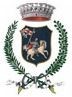 C i t t à M e t r o p o l i t a n a d i R o m a C a p i t a l eRIAPERTURA TERMINIAVVISO PER L’ASSEGNAZIONE DEL BONUS ALIMENTARE A FAVORE DI PERSONE E/O FAMIGLIE IN CONDIZIONI DI DISAGIO ECONOMICO E SOCIALE CAUSATO DALLA SITUAZIONE EMERGENZIALE IN ATTO, PROVOCATA DALLA DIFFUSIONE DI AGENTI VIRALI TRASMISSIBILI (COVID-19).A fronte del trasferimento di fondi per l'assistenza alle famiglie in situazione di contingente indigenza economica derivante dalla emergenza epidemiologica Covid-19, in base al D.L.23/11/2020 n. 154 e DGR_8291/2020, con Determinazione del Responsabile del servizio n.  720 del 10.12.2020 è stato approvato l’avviso per l’assegnazione del bonus alimentare a favore di persone o famiglie in condizione di disagio economico e sociale.OGGETTO E BENEFICIARI:Il presente avviso è diramato in costanza della situazione emergenziale dovuta alla diffusione del virus Covid-19 ed è volto a sostenere le famiglie, anche mononucleari in condizioni di assoluto momentaneo disagio.Per accedere al sostegno economico, sotto forma di buoni spesa, è necessario presentare domanda, tramite l'apposito modulo e possedere i seguenti requisiti:residenza nel Comune di Sant’Oresteper i cittadini stranieri non appartenenti all'unione europea, il possesso di un regolare permesso di soggiorno in corso di validità;essere in carico ai servizi sociali Comunali e/o distrettuali, oppuredi trovarsi in una situazione di bisogno a causa dell'emergenza derivante dall'epidemia da covid 19, previa autocertificazione soggetta a successiva verifica che ne attesti lo stato;Che i componenti del nucleo familiare interessati dalla riduzione di reddito NON sono già percettori di sostegni pubblici: Reddito di Emergenza, Reddito di Cittadinanza, Pensione di Cittadinanza, NASpI, Cassa Integrazione o Se percettori dovranno autocertificare l’entità del sussidio.CRITERIIl presente avviso è volto alla concessione delle card buono spesa mediante il riparto delle risorse disponibili, a scorrimento di graduatoria, fino ad esaurimento dei fondi disponibili.MODALITA' DI PRESENTAZIONE DELLA DOMANDALa domanda, da compilare su apposito modello, verrà resa sotto forma di autodichiarazione ai sensi del DPR 445/2000 comprovante la condizione di indigenza, nonché la percezione di altri eventuali sussidi utilizzando lo schema allegato.La riapertura dei termini è riservata a coloro che non hanno presentato domanda entro il termine del 22 dicembre 2020.I soggetti interessati in possesso dei requisiti di cui sopra possono presentare domanda nella quale andranno indicati i requisiti di ammissione sopra specificati ed allegando alla stessa:un modello ISEE in corso di validitàla copia di un documento di riconoscimento e/o permesso di soggiorno valido.Le domande prive della documentazione richiesta e /o non compilate in ognuna delle sue parti non saranno prese in considerazione.TERMINI DI PRESENTAZIONELa domanda per l'accesso al bonus alimentare può essere presentata dal giorno 5 Gennaio 2021 al giorno 15 gennaio 2021 ed inviata via mail, UNICAMENTE all'indirizzo servizisociali@santoreste.rm.gov.it oppure alla pec dell’Ente comunesantoreste@pec.it . Le domande pervenute per altri canali non saranno considerate.NON SARANNO PRESE IN CONSIDERAZIONE LE DOMANDE PERVENUTE TRAMITE MODALITA’ DIVERSE DA QUELLE INDICATENON VERRANNO VALUTATE LE DOMANDE PRIVE DI DOCUMENTAZIONE O QUELLE NON COMPILATE ATTENTAMENTE IN OGNI SPECIFICA PARTE.IMPORTO DEL BUONO SPESA.Varia a seconda della composizione del nucleo familiare, secondo la seguente tabella:CONTROLLIL’Amministrazione verificherà la veridicità delle dichiarazioni rese in sede di istanza, provvedendo al recupero delle somme erogate a alla denuncia all’Autorità Giudiziaria ai sensi dell’art. 76 del DPR 445/2000 in caso di false dichiarazioni.TRATTAMENTO DEI DATI PERSONALITutti i dati di cui verrà in possesso l’Amministrazione Comunale saranno trattati nel rispetto del Regolamento U.E. 2016/679INFORMAZIONIPer ogni ulteriore informazione, gli interessati potranno contattare gli Uffici Comunali lunedi e giovedi dalle 10.00 alle 12.00 al n. 0761578426 oppure al numero  3471077900  Martedi- Mercoledi – venerdi dalle 09.00 alle 12.00Sant’Oreste _05.01.2020IL RESPONSABILE DEL PROCEDIMENTO(F.toBarbara BORDI)COMPOSIZIONE DEL NUCLEOFAMILIAREIMPORTONUCLEI 1 persona€ 200,00NUCLEI 2 persone€ 300,00NUCLEI da 3 a 4 persone€ 400,00NUCLEI con 5 persone o più€ 500,00